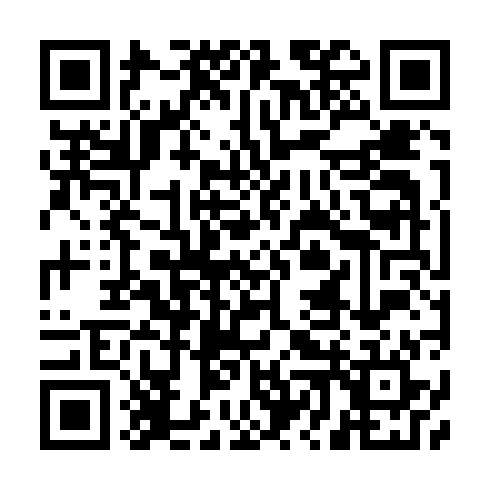 Ramadan times for Bukovje v Babni Gori, SloveniaMon 11 Mar 2024 - Wed 10 Apr 2024High Latitude Method: Angle Based RulePrayer Calculation Method: Muslim World LeagueAsar Calculation Method: HanafiPrayer times provided by https://www.salahtimes.comDateDayFajrSuhurSunriseDhuhrAsrIftarMaghribIsha11Mon4:384:386:1812:084:095:595:597:3312Tue4:364:366:1612:084:106:006:007:3413Wed4:344:346:1412:074:116:026:027:3614Thu4:324:326:1212:074:126:036:037:3715Fri4:304:306:1012:074:136:046:047:3916Sat4:284:286:0812:074:146:066:067:4017Sun4:264:266:0612:064:166:076:077:4218Mon4:244:246:0412:064:176:086:087:4319Tue4:224:226:0312:064:186:106:107:4520Wed4:194:196:0112:054:196:116:117:4621Thu4:174:175:5912:054:206:126:127:4822Fri4:154:155:5712:054:216:146:147:4923Sat4:134:135:5512:054:226:156:157:5124Sun4:114:115:5312:044:236:176:177:5325Mon4:094:095:5112:044:246:186:187:5426Tue4:064:065:4912:044:256:196:197:5627Wed4:044:045:4712:034:266:216:217:5728Thu4:024:025:4512:034:276:226:227:5929Fri4:004:005:4312:034:286:236:238:0030Sat3:573:575:4112:024:296:256:258:0231Sun4:554:556:391:025:307:267:269:041Mon4:534:536:371:025:317:277:279:052Tue4:514:516:351:025:327:297:299:073Wed4:484:486:331:015:337:307:309:094Thu4:464:466:321:015:347:317:319:105Fri4:444:446:301:015:347:337:339:126Sat4:414:416:281:005:357:347:349:147Sun4:394:396:261:005:367:357:359:158Mon4:374:376:241:005:377:377:379:179Tue4:344:346:221:005:387:387:389:1910Wed4:324:326:2012:595:397:397:399:21